UNIVERSITETET 
I OSLO Institutt for litteratur, områdestudier og europeiske språk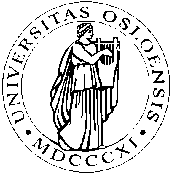 SKOLEEKSAMEN2011/VÅR4 (fire) siderBokmålRUS2504 - Russisk idéhistorie, tekstlesningVarighet: 4 timer						    		 8. juni 2011Tillatte hjelpemidler: Det er lov å bruke én ordbok. Elektronisk scannerordbok kan brukes i stedet for, men ikke sammen med vanlig ordbok.Begge oppgavene skal besvares!Skriv hardt og tydelig, og bare på annenhver linje1. Kjent tekst: oversett til norskГорбачев М. С. Перестройка и новое мышление для нашей страна и для всего мира.Перестройка — это назревшая необходимость, выросшая из глубинных процессов развития нашего соц. общества. Оно созрело для перемен, можно сказать, оно выстрадало их. А задержка перестройки уже в самое ближайшее время могла бы привести к обострению внутренней ситуации, которая, прямо говоря, заключала в себе угрозу серьезного социально-экономического и политического кризиса.   Формы и методы социалистического строительства, вынужденные обстановкой, отражавшие конкретно-исторические условия нашей страны, были канонизированы и идеализированы, возведены в ранг общих непреложных догм. […] Воспитанные на идеях приоритета колич. роста производства, мы пытались задержать падение темпов, но действовали преимущественно методом все новых и новых затрат — наращивали топливно-энергетические мощности, форсировали вовлечение в производство природных ресурсов. Со временем они становились все более труднодоступными, все больше дорожали. Экстенсивные формы наращивания произв. фондов привели к искусственному дефициту трудовых ресурсов. Под давлением этого дефицита, в расчете на то, чтобы как-то поправить положение, стали выплачиваться крупные суммы необоснованных, фактически незаработанных премий, вводились разного рода незаслуженные поощрения, а из этого потом возникла практика приписок уже ради наживы. Разрастались иждивенческие настроения, стал падать престиж добросовестного и качественного труда, в сознании начала укрепляться психология "уравниловки". Нарушение связи между мерой труда и мерой потребления, ставшее едва ли не ключевым звеном механизма торможения, не только сдерживало рост произв. труда, но и привело к искажению принципа социальной справедливости.  Так инерция экстенсивного роста тянула в экономический тупик, к застою в развитии. Нарастало финансовое напряжение в народном хозяйстве. Не помогал, а лишь загонял болезнь внутрь широкий выход на мировой рынок с нефтью и другими топливно-энергетическими и сырьевыми товарами. Валютная выручка от их продажи использовалась в основном на решение текущих задач, а не на цели модернизации экономики, преодоления ее технического отставания.  У всех на виду были резкое снижение темпов роста, ухудшение всего комплекса качественных показателей, невосприимчивость к научно-техническим нововведениям, замедление роста жизненного уровня, трудности с продовольствием, жильем, товарами широкого потребления и услугами. Верх брала пропаганда успехов — реальных и мнимых, свыклись с пренебрежительным отношением к справедливым требованиям и мнению рядовых тружеников, общественности. В общественных науках процветало схоластическое теоретизирование. Из обществоведения выдворялась творческая мысль, а непререкаемыми истинами, подлежащими лишь комментированию, стали поверхностные, волюнтаристские оценки и суждения. Были выхолощены научные, теоретические и иные дискуссии, без которых невозможно развитие мысли, творческая жизнь. Негативные тенденции не обошли культуру, искусство, публицистику, да и педагогику, медицину. И там вышли на поверхность посредственность, формализм, суетное пустословие. Образовался разрыв между словом и делом, порождающий общественную пассивность, неверие в провозглашаемые лозунги. Понятно, что в такой ситуации стало падать доверие к тому, к чему призывали, что говорилось с трибун, печаталось в газетах и учебниках. Начался упадок общественной нравственности, ослаблялось великое чувство солидарности людей друг с другом... стали расти алкоголизм, наркомания и преступность, усилилось проникновение в советское общество стереотипов из чуждой нам "массовой культуры", навязывающей пошлость, примитивные вкусы, бездуховность. 2. Ukjent tekst, Лев Толстой, ”Не могу молчать! ”Svar på følgende spørsmål i tilknytning til teksten nedenforHva er det Tolstoj protesterer mot?Hvordan har forbryterne tradisjonelt blir oppfattet i Russland i følge Tolstoj?Hvordan døde de menneskene det er snakk om?Hvem er denne mannen  med langt  hår?Hva gjør legen?Når på døgnet utføres disse handlingene? Hvorfor?Hvordan påvirker disse begivenhetene i følge Tolstoj den vanlige russer?Hva hadde Vladimir Solovjov fortalt Tolstoj? «Семь смертных приговоров: два в Петербурге, один в Москве, два в Пензе, два в Риге. Четыре казни: две в Херсоне, одна в Вильне, одна в Одессе».И это в каждой газете. И это продолжается не неделю, не месяц, не год, а годы. И происходит это в России, в той России, в которой народ считает всякого преступника несчастным и в которой до самого последнего времени по закону не было смертной казни.Помню, как гордился я этим когда-то перед европейцами, и вот второй, третий год неперестающие казни, казни, казни.Беру нынешнюю газету.Нынче, 9 мая, что-то ужасное. В газете стоят короткие слова: «Сегодня в Херсоне на Стрельбицком поле казнены через повешение двадцать крестьян за разбойное нападение на усадьбу землевладельца в Елисаветградском уезде.Двенадцать человек из тех самых людей, трудами которых мы живем, тех самых, которых мы всеми силами развращали и развращаем, начиная от яда водки и до той ужасной лжи веры, в которую мы не верим, но которую стараемся всеми силами внушить им, — двенадцать таких людей задушены веревками теми самыми людьми, которых они кормят, и одевают, и обстраивают и которые развращали и развращают их. Двенадцать мужей, отцов, сыновей, тех людей, на доброте, трудолюбии, простоте которых только и держится русская жизнь, схватили, посадили в тюрьмы, заковали в ножные кандалы. Потом связали им за спиной руки, чтобы они не могли хвататься за веревку, на которой их будут вешать, и привели под виселицы. Несколько таких же крестьян, как и те, которых будут вешать, только вооруженные и одетые в хорошие сапоги и чистые мундиры, с ружьями в руках, сопровождают приговоренных. Рядом с приговоренными, в парчовой, с крестом в руке идет человек с длинными волосами. Шествие останавливается. Руководитель всего дела говорит что-то, секретарь читает бумагу, и когда бумага прочтена, человек, с длинными волосами, обращаясь к тем людям, которых другие люди собираются удушить веревками, говорит что-то о боге и Христе. Тотчас же после этих слов палачи, — их несколько, один не может управиться с таким сложным делом, — разведя мыло и намылив петли веревок, чтобы лучше затягивались, берутся за закованных, надевают на них саваны, взводят на помост с виселицами и накладывают на шеи веревочные петли.И вот, один за другим, живые люди сталкиваются с выдернутых из-под их ног скамеек и своею тяжестью сразу затягивают на своей шее петли и мучительно задыхаются. За минуту еще перед этим живые люди превращаются в висящие на веревках мертвые тела, которые сначала медленно покачиваются, потом замирают в неподвижности.Всё это для своих братьев людей старательно устроено и придумано людьми высшего сословия, людьми учеными, просвещенными. Придумано то, чтобы делать эти дела тайно, на заре, так, чтобы никто не видал их, придумано то, чтобы ответственность за эти злодейства так бы распределялась между совершающими их людьми, чтобы каждый мог думать и сказать: не он виновник ихВрач обходит тела, ощупывает и докладывает начальству, что дело совершено, как должно: все двенадцать человек несомненно мертвы. И начальство удаляется к своим обычным занятиям с сознанием добросовестно исполненного, хотя и тяжелого, но необходимого дела. Застывшие тела снимают и зарывают.Ведь это ужасно!Ужаснее же всего в этом то, что все эти бесчеловечные насилия и убийства, кроме того прямого зла, которое они причиняют жертвам насилий и их семьям, причиняют еще большее, величайшее зло всему народу, разнося быстро распространяющееся, как пожар по сухой соломе, развращение всех сословий русского народа. Распространяется же это развращение особенно быстро среди простого, рабочего народа потому, что все эти преступления, превышающие в сотни раз всё то, что делалось и делается простыми ворами и разбойниками и всеми революционерами вместе, совершаются под видом чего-то нужного, хорошего, необходимого, не только оправдываемого, но поддерживаемого разными, нераздельными в понятиях народа с справедливостью и даже святостью учреждениями: сенат, синод, дума, церковь, царь.И распространяется это развращение с необычайной быстротой.Недавно еще не могли найти во всем русском народе двух палачей. Еще недавно, в 80-х годах, был только один палач во всей России. Помню, как тогда Соловьев Владимир с радостью рассказывал мне, как не могли по всей России найти другого палача, и одного возили с места на место. Теперь не то.31 мая 1908 г. Ясная Поляна3. Spørsmål til generelt pensum. Svar på tre av spørsmåleneHva forstås med begrepet ’sobornost’?Hvem var Konstantin Leontjev?Hva slags anarkisme forfektet Pjotr KropotkinHva forstås med  ’den permanente revolusjon’?På hvilket grunnlag ble Nikolaj Bukharin fordømt som ’høyreavviker’?Hvis du ønsker begrunnelse: Ta kontakt med din faglærer på e-post innen 1 uke etter at sensuren er kunngjort i StudentWeb. Oppgi navn og kandidatnummer. Sensor bestemmer om begrunnelsen skal gis skriftlig eller muntlig.